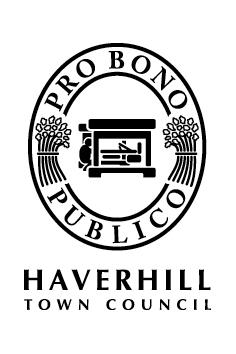 Co-option Application FormPlease detail why you think you would be a good candidate to join Haverhill Town Council (continue on a separate sheet if necessary).  This may be skills, knowledge or experience through work, volunteering, previous public service, or your personal connection to the town.  You are advised to visit the Haverhill Town Council website to familiarize yourself with what the Town Council does: www.haverhill-tc.gov.uk Why do you want to be a Town Councillor?Declaration and consentI confirm that I am not disqualified from being a councillor and meet the criteria under s.79, Local Government Act 1972, as below:  I am over 18 years age.   I am a qualifying British, Commonwealth citizen or an EU citizen.I meet one or more of the other requirements, as indicated below (tick ALL that apply). 		I am registered as a local government elector for the parish of Haverhill. 		I have, during the whole of the twelve months preceding the date of my co-option. occupied, as owner or tenant, land or other premises in the parish.  	My principal or only place of work during those twelve months has been in the  parish of Haverhill.  	I have during the whole of those twelve months resided in or within 3 miles of the parish of Haverhill.  I will comply with the Code of Conduct.Signed……………………………………………..  Name ……………………………………………Date……………………………………………….Please return this completed form to:colin.poole@haverhill-tc.gov.uk or by hand/post to The Town Clerk, Haverhill Town Council, Haverhill Arts Centre, High Street, Haverhill, CB9 8ARUse of personal informationHaverhill Town Council will use your information, including that which you provide on this application form, to assess your suitability as a Parish Councillor.   For full details of how we manage personal information please use this link to visit our website and our privacy notice.NameAddressTelephone numberEmail address